АУКЦИОН по продаже муниципального имущества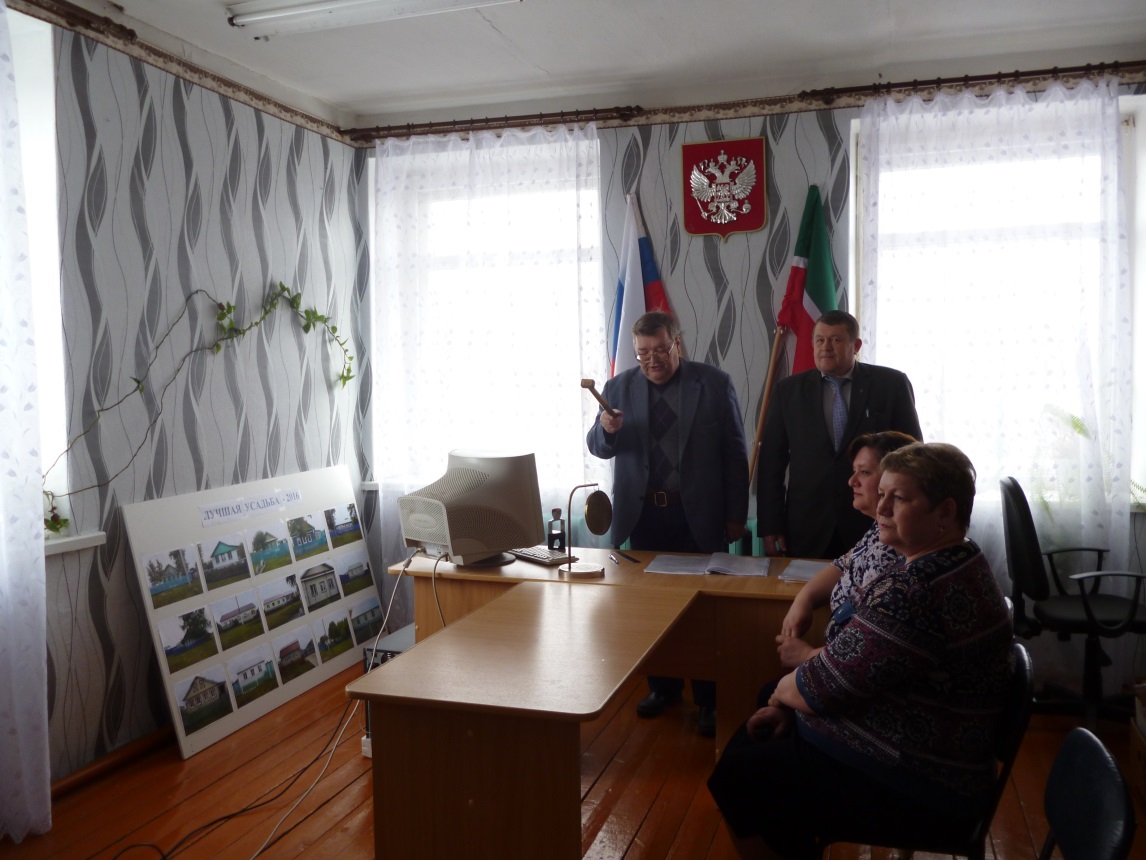 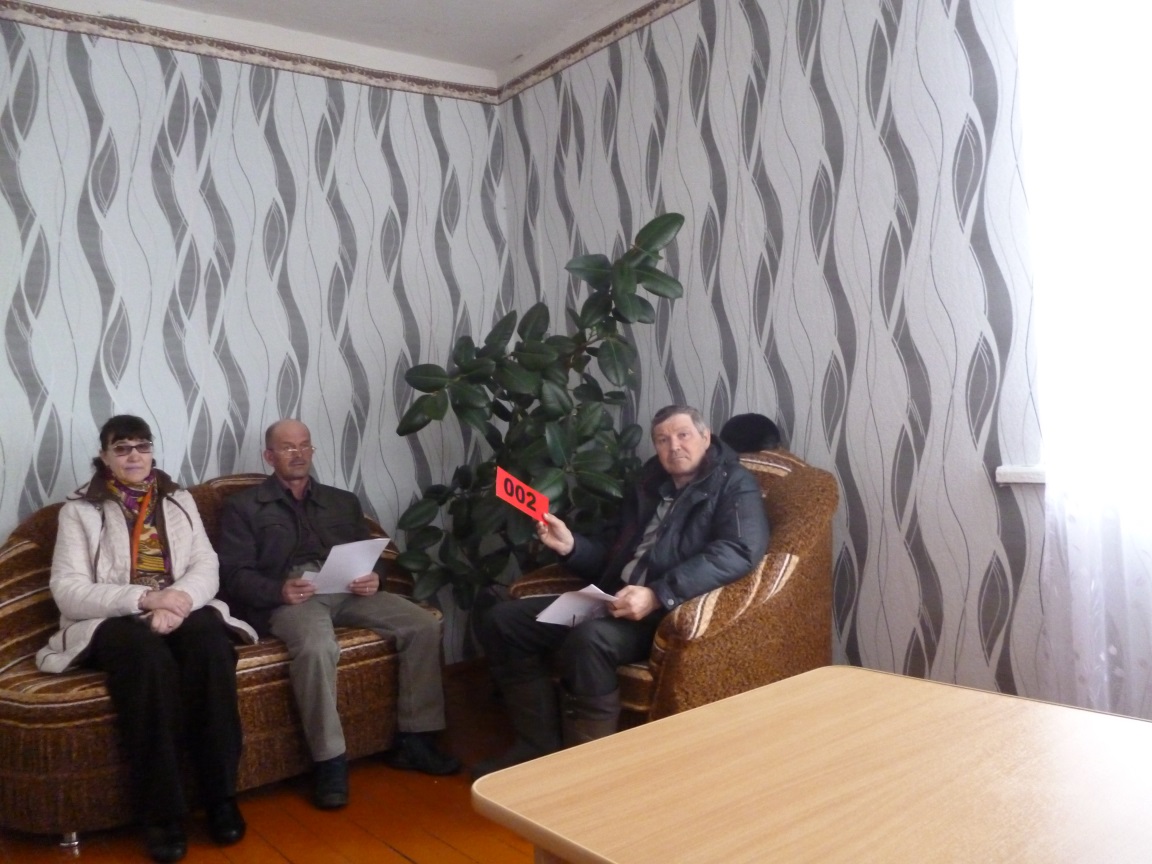 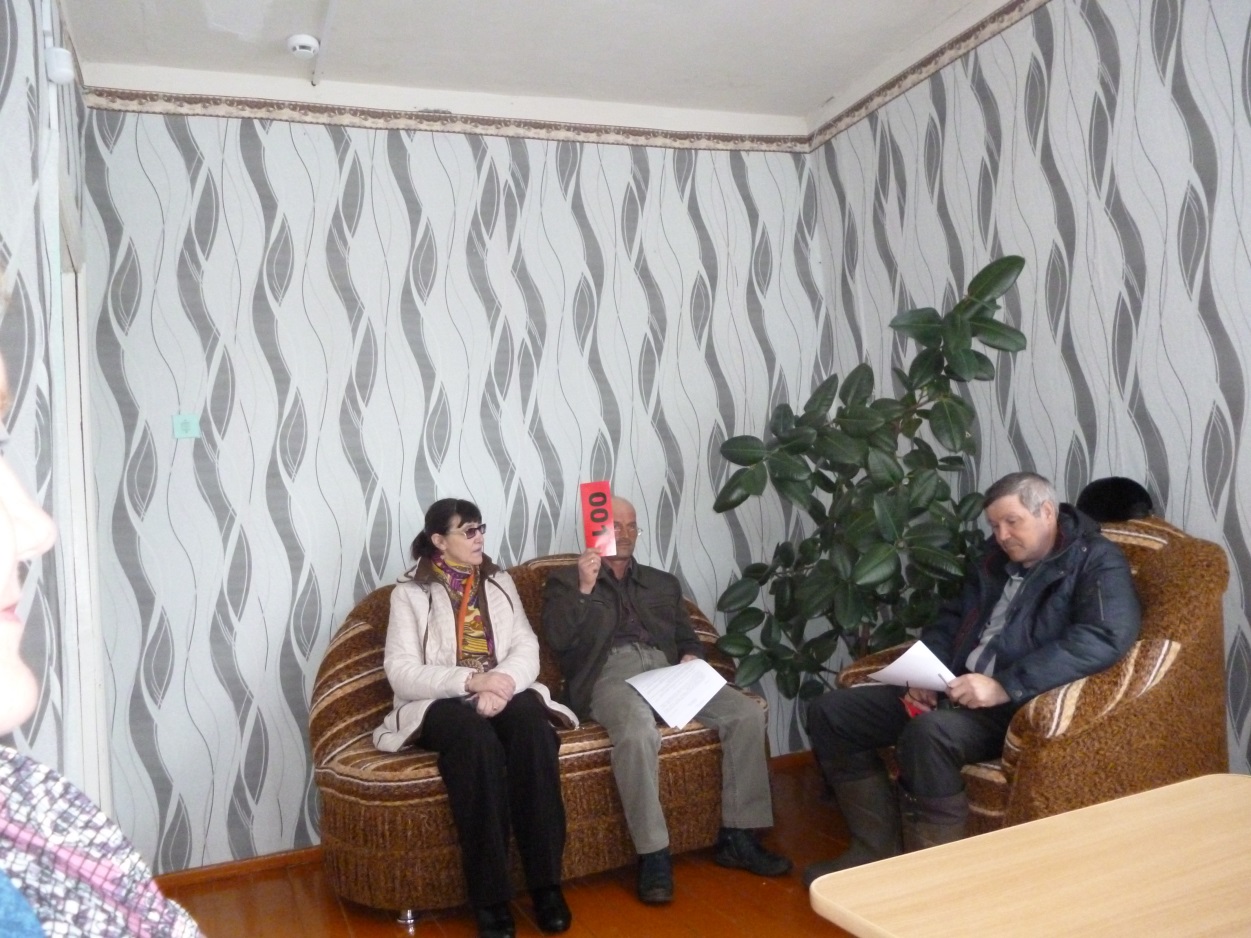 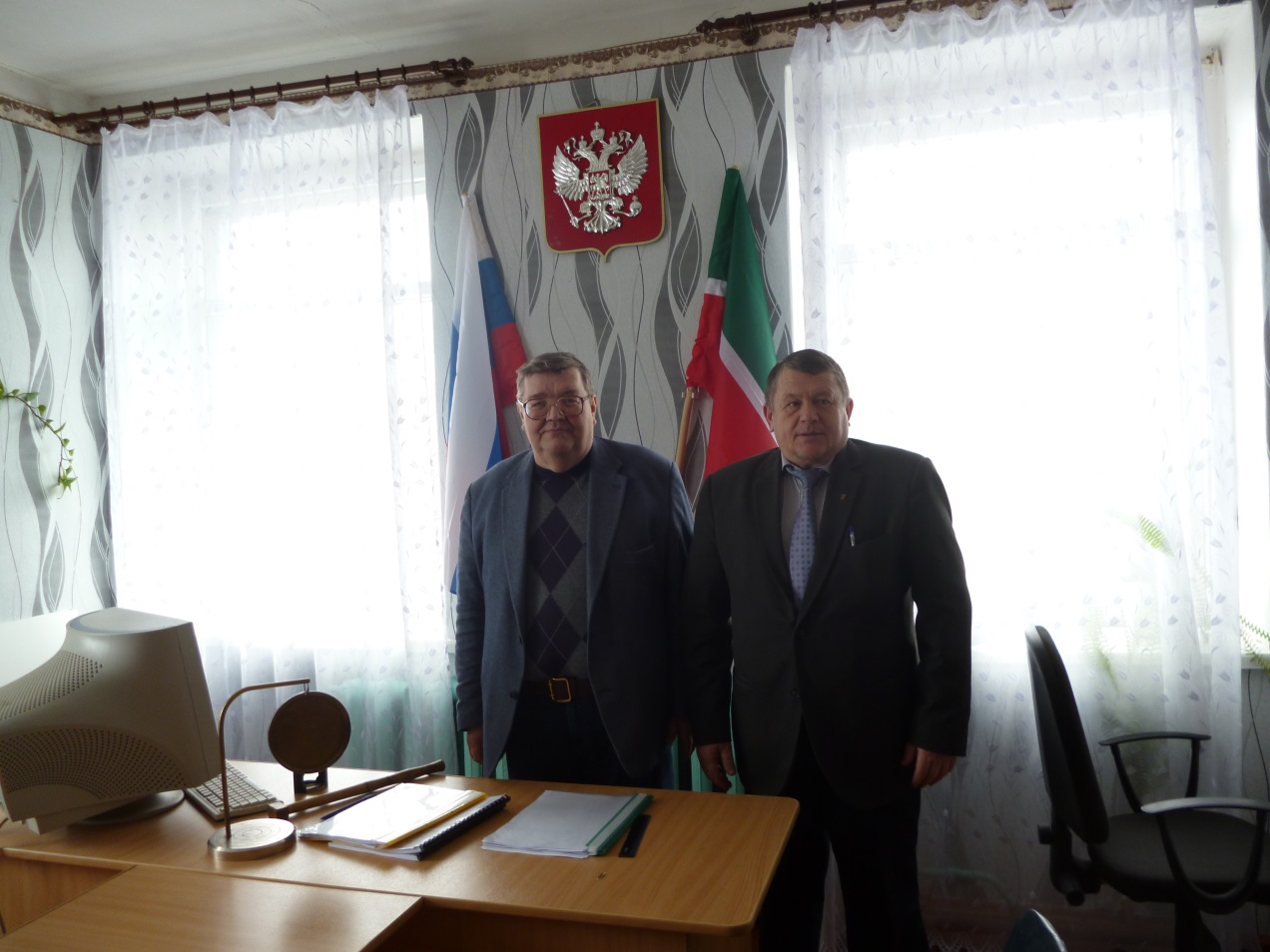 